Памятка родителям (выдается при первичном патронаже новорожденного)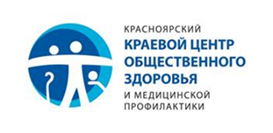 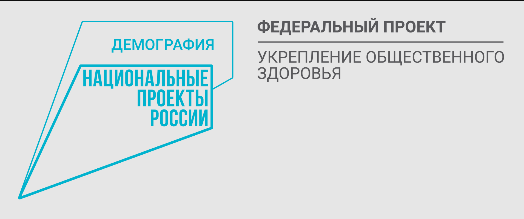 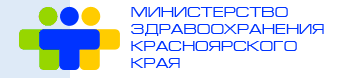 После кормления подержите ребенка вертикально для отхождения воздуха, попавшего в желудок во время кормления ребёнка.Укладывайте спать ребенка в его кроватку. В идеале кровать мамы должна быть рядом. Между планками боковых стенок кроватки должно быть расстояние не более 6 см, что исключит риск вставить между ними голову и застрять там.После кормления подержите ребенка вертикально для отхождения воздуха, попавшего в желудок во время кормления ребёнка.Укладывайте спать ребенка в его кроватку. В идеале кровать мамы должна быть рядом. Между планками боковых стенок кроватки должно быть расстояние не более 6 см, что исключит риск вставить между ними голову и застрять там.После кормления подержите ребенка вертикально для отхождения воздуха, попавшего в желудок во время кормления ребёнка.Укладывайте спать ребенка в его кроватку. В идеале кровать мамы должна быть рядом. Между планками боковых стенок кроватки должно быть расстояние не более 6 см, что исключит риск вставить между ними голову и застрять там.После кормления подержите ребенка вертикально для отхождения воздуха, попавшего в желудок во время кормления ребёнка.Укладывайте спать ребенка в его кроватку. В идеале кровать мамы должна быть рядом. Между планками боковых стенок кроватки должно быть расстояние не более 6 см, что исключит риск вставить между ними голову и застрять там.После кормления подержите ребенка вертикально для отхождения воздуха, попавшего в желудок во время кормления ребёнка.Укладывайте спать ребенка в его кроватку. В идеале кровать мамы должна быть рядом. Между планками боковых стенок кроватки должно быть расстояние не более 6 см, что исключит риск вставить между ними голову и застрять там.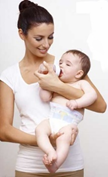 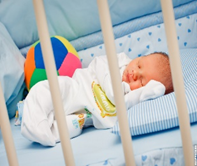 Высота бортиков кроватки должна быть не менее 50 см.              Это защитит вашего младенца от риска выпасть из кроватки.Не укладывайте младенца на перины или большие пуховые подушки, чтобы он не задохнулся. В прогулочной коляске также не должно быть лишних предметов, чтобы ребёнок мог свободно дышать.Высота бортиков кроватки должна быть не менее 50 см.              Это защитит вашего младенца от риска выпасть из кроватки.Не укладывайте младенца на перины или большие пуховые подушки, чтобы он не задохнулся. В прогулочной коляске также не должно быть лишних предметов, чтобы ребёнок мог свободно дышать.Высота бортиков кроватки должна быть не менее 50 см.              Это защитит вашего младенца от риска выпасть из кроватки.Не укладывайте младенца на перины или большие пуховые подушки, чтобы он не задохнулся. В прогулочной коляске также не должно быть лишних предметов, чтобы ребёнок мог свободно дышать.Высота бортиков кроватки должна быть не менее 50 см.              Это защитит вашего младенца от риска выпасть из кроватки.Не укладывайте младенца на перины или большие пуховые подушки, чтобы он не задохнулся. В прогулочной коляске также не должно быть лишних предметов, чтобы ребёнок мог свободно дышать.Высота бортиков кроватки должна быть не менее 50 см.              Это защитит вашего младенца от риска выпасть из кроватки.Не укладывайте младенца на перины или большие пуховые подушки, чтобы он не задохнулся. В прогулочной коляске также не должно быть лишних предметов, чтобы ребёнок мог свободно дышать.Высота бортиков кроватки должна быть не менее 50 см.              Это защитит вашего младенца от риска выпасть из кроватки.Не укладывайте младенца на перины или большие пуховые подушки, чтобы он не задохнулся. В прогулочной коляске также не должно быть лишних предметов, чтобы ребёнок мог свободно дышать.Для защиты малыша от кровососущих насекомых используйте балдахин из легкопроветриваемых материалов.В колясочной корзине должен находиться только ребенок. Любые лишние вещи рекомендуется убрать. Никогда не оставляйте коляску под окнами и балконами домов.Для защиты малыша от кровососущих насекомых используйте балдахин из легкопроветриваемых материалов.В колясочной корзине должен находиться только ребенок. Любые лишние вещи рекомендуется убрать. Никогда не оставляйте коляску под окнами и балконами домов.Для защиты малыша от кровососущих насекомых используйте балдахин из легкопроветриваемых материалов.В колясочной корзине должен находиться только ребенок. Любые лишние вещи рекомендуется убрать. Никогда не оставляйте коляску под окнами и балконами домов.Для защиты малыша от кровососущих насекомых используйте балдахин из легкопроветриваемых материалов.В колясочной корзине должен находиться только ребенок. Любые лишние вещи рекомендуется убрать. Никогда не оставляйте коляску под окнами и балконами домов.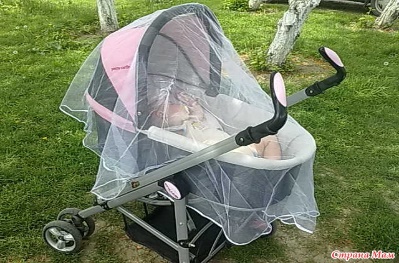 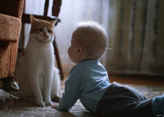 При перевозке в лифте ребенка в коляске: возьмите его на руки, войдите в кабину, а потом ввезите коляску. При выходе сначала вывезите коляску, а затем выходите сами с ребенком на руках.Контролируйте общение ребенка с домашними животными. При этом питомцы не должны забираться в коляску даже тогда, когда в ней нет ребенка.При перевозке в лифте ребенка в коляске: возьмите его на руки, войдите в кабину, а потом ввезите коляску. При выходе сначала вывезите коляску, а затем выходите сами с ребенком на руках.Контролируйте общение ребенка с домашними животными. При этом питомцы не должны забираться в коляску даже тогда, когда в ней нет ребенка.При перевозке в лифте ребенка в коляске: возьмите его на руки, войдите в кабину, а потом ввезите коляску. При выходе сначала вывезите коляску, а затем выходите сами с ребенком на руках.Контролируйте общение ребенка с домашними животными. При этом питомцы не должны забираться в коляску даже тогда, когда в ней нет ребенка.При перевозке в лифте ребенка в коляске: возьмите его на руки, войдите в кабину, а потом ввезите коляску. При выходе сначала вывезите коляску, а затем выходите сами с ребенком на руках.Контролируйте общение ребенка с домашними животными. При этом питомцы не должны забираться в коляску даже тогда, когда в ней нет ребенка.При перевозке в лифте ребенка в коляске: возьмите его на руки, войдите в кабину, а потом ввезите коляску. При выходе сначала вывезите коляску, а затем выходите сами с ребенком на руках.Контролируйте общение ребенка с домашними животными. При этом питомцы не должны забираться в коляску даже тогда, когда в ней нет ребенка.При перевозке в лифте ребенка в коляске: возьмите его на руки, войдите в кабину, а потом ввезите коляску. При выходе сначала вывезите коляску, а затем выходите сами с ребенком на руках.Контролируйте общение ребенка с домашними животными. При этом питомцы не должны забираться в коляску даже тогда, когда в ней нет ребенка.В переноску для малышей («Кенгуру») до 6-ти месячного возраста усаживать ребёнка запрещено.Во время переноски малыша в «Кенгуру» обязательно делайте остановки и выкладывайте малыша на свои колени, чтобы он мог отдохнуть.В прыгунках и ходунках малыш должен быть всегда под присмотром взрослых и вдалеке от опасных предметов.В переноску для малышей («Кенгуру») до 6-ти месячного возраста усаживать ребёнка запрещено.Во время переноски малыша в «Кенгуру» обязательно делайте остановки и выкладывайте малыша на свои колени, чтобы он мог отдохнуть.В прыгунках и ходунках малыш должен быть всегда под присмотром взрослых и вдалеке от опасных предметов.В переноску для малышей («Кенгуру») до 6-ти месячного возраста усаживать ребёнка запрещено.Во время переноски малыша в «Кенгуру» обязательно делайте остановки и выкладывайте малыша на свои колени, чтобы он мог отдохнуть.В прыгунках и ходунках малыш должен быть всегда под присмотром взрослых и вдалеке от опасных предметов.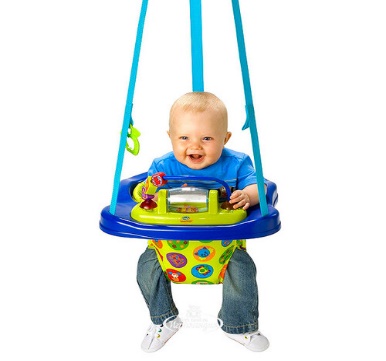 Высота этих тренажёров должна быть отрегулирована правильно – ребенок должен становится на пол всей стопой, а ноги должны немного сгибаться в коленях и тазобедренных суставах. При этом в прыгунках ребенок должен находится обязательно                   в обуви, жестко фиксирующей его голеностопные суставыПроверяйте наличие сертификатов на все игрушки, предметы и вещи, которые приобретаются для ребёнка!Используйте игрушки, которые можно стирать или мыть.Высота этих тренажёров должна быть отрегулирована правильно – ребенок должен становится на пол всей стопой, а ноги должны немного сгибаться в коленях и тазобедренных суставах. При этом в прыгунках ребенок должен находится обязательно                   в обуви, жестко фиксирующей его голеностопные суставыПроверяйте наличие сертификатов на все игрушки, предметы и вещи, которые приобретаются для ребёнка!Используйте игрушки, которые можно стирать или мыть.Высота этих тренажёров должна быть отрегулирована правильно – ребенок должен становится на пол всей стопой, а ноги должны немного сгибаться в коленях и тазобедренных суставах. При этом в прыгунках ребенок должен находится обязательно                   в обуви, жестко фиксирующей его голеностопные суставыПроверяйте наличие сертификатов на все игрушки, предметы и вещи, которые приобретаются для ребёнка!Используйте игрушки, которые можно стирать или мыть.Высота этих тренажёров должна быть отрегулирована правильно – ребенок должен становится на пол всей стопой, а ноги должны немного сгибаться в коленях и тазобедренных суставах. При этом в прыгунках ребенок должен находится обязательно                   в обуви, жестко фиксирующей его голеностопные суставыПроверяйте наличие сертификатов на все игрушки, предметы и вещи, которые приобретаются для ребёнка!Используйте игрушки, которые можно стирать или мыть.Высота этих тренажёров должна быть отрегулирована правильно – ребенок должен становится на пол всей стопой, а ноги должны немного сгибаться в коленях и тазобедренных суставах. При этом в прыгунках ребенок должен находится обязательно                   в обуви, жестко фиксирующей его голеностопные суставыПроверяйте наличие сертификатов на все игрушки, предметы и вещи, которые приобретаются для ребёнка!Используйте игрушки, которые можно стирать или мыть.Игрушки должны быть больших размеров, не позволяющих поместить их в нос, ухо, поперхнуться при попадании в рот. Они не должно иметь острых краёв и частей, которые можно легко оторвать. Игрушки должны быть больших размеров, не позволяющих поместить их в нос, ухо, поперхнуться при попадании в рот. Они не должно иметь острых краёв и частей, которые можно легко оторвать. Игрушки должны быть больших размеров, не позволяющих поместить их в нос, ухо, поперхнуться при попадании в рот. Они не должно иметь острых краёв и частей, которые можно легко оторвать. 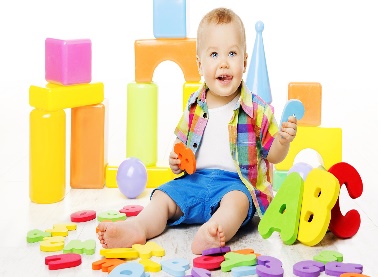 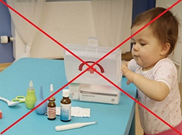 Лекарства, алкогольные напитки, моющие и чистящие средства, пестициды и т.п. должны находится в недоступном для детей месте. Лекарства, алкогольные напитки, моющие и чистящие средства, пестициды и т.п. должны находится в недоступном для детей месте. Лекарства, алкогольные напитки, моющие и чистящие средства, пестициды и т.п. должны находится в недоступном для детей месте. Лекарства, алкогольные напитки, моющие и чистящие средства, пестициды и т.п. должны находится в недоступном для детей месте. Лекарства, алкогольные напитки, моющие и чистящие средства, пестициды и т.п. должны находится в недоступном для детей месте. Используйте защитные заглушки для ручек газовых и электроплит.Используйте защитные заглушки для электрических розеток.Используйте защитные заглушки для ручек газовых и электроплит.Используйте защитные заглушки для электрических розеток.Используйте защитные заглушки для ручек газовых и электроплит.Используйте защитные заглушки для электрических розеток.Используйте защитные заглушки для ручек газовых и электроплит.Используйте защитные заглушки для электрических розеток.Используйте защитные заглушки для ручек газовых и электроплит.Используйте защитные заглушки для электрических розеток.Используйте защитные заглушки для ручек газовых и электроплит.Используйте защитные заглушки для электрических розеток.Используйте защитные заглушки для ручек газовых и электроплит.Используйте защитные заглушки для электрических розеток.Используйте защитные заглушки для ручек газовых и электроплит.Используйте защитные заглушки для электрических розеток.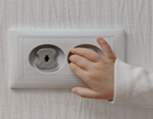 Не допускайте малыша на близкое расстояние при использовании вами бытовой техники (мясорубки, миксеры, соковыжималки и пр.)!Не допускайте малыша на близкое расстояние при использовании вами бытовой техники (мясорубки, миксеры, соковыжималки и пр.)!Не допускайте малыша на близкое расстояние при использовании вами бытовой техники (мясорубки, миксеры, соковыжималки и пр.)!Не допускайте малыша на близкое расстояние при использовании вами бытовой техники (мясорубки, миксеры, соковыжималки и пр.)!Не допускайте малыша на близкое расстояние при использовании вами бытовой техники (мясорубки, миксеры, соковыжималки и пр.)!Не допускайте малыша на близкое расстояние при использовании вами бытовой техники (мясорубки, миксеры, соковыжималки и пр.)!Не допускайте малыша на близкое расстояние при использовании вами бытовой техники (мясорубки, миксеры, соковыжималки и пр.)!Не допускайте малыша на близкое расстояние при использовании вами бытовой техники (мясорубки, миксеры, соковыжималки и пр.)!Не допускайте малыша на близкое расстояние при использовании вами бытовой техники (мясорубки, миксеры, соковыжималки и пр.)!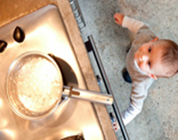 Не оставляйте на полу, столе, в других местах, доступных для детей, емкости с кипятком, большие незакрытые емкости с жидким содержимым (водой, вареньем и пр.). Не оставляйте на столе тяжелые предметы (вазы, магнитофоны и пр.), если стол покрыт скатертью.Не оставляйте на полу, столе, в других местах, доступных для детей, емкости с кипятком, большие незакрытые емкости с жидким содержимым (водой, вареньем и пр.). Не оставляйте на столе тяжелые предметы (вазы, магнитофоны и пр.), если стол покрыт скатертью.Не оставляйте на полу, столе, в других местах, доступных для детей, емкости с кипятком, большие незакрытые емкости с жидким содержимым (водой, вареньем и пр.). Не оставляйте на столе тяжелые предметы (вазы, магнитофоны и пр.), если стол покрыт скатертью.Не оставляйте на полу, столе, в других местах, доступных для детей, емкости с кипятком, большие незакрытые емкости с жидким содержимым (водой, вареньем и пр.). Не оставляйте на столе тяжелые предметы (вазы, магнитофоны и пр.), если стол покрыт скатертью.Не оставляйте на полу, столе, в других местах, доступных для детей, емкости с кипятком, большие незакрытые емкости с жидким содержимым (водой, вареньем и пр.). Не оставляйте на столе тяжелые предметы (вазы, магнитофоны и пр.), если стол покрыт скатертью.Не оставляйте на полу, столе, в других местах, доступных для детей, емкости с кипятком, большие незакрытые емкости с жидким содержимым (водой, вареньем и пр.). Не оставляйте на столе тяжелые предметы (вазы, магнитофоны и пр.), если стол покрыт скатертью.Во время приготовления пищи не допускайте свободное перемещение ребенка в кухонном помещении, а при наличии электроплиты и некоторое время после.Во время приготовления пищи не допускайте свободное перемещение ребенка в кухонном помещении, а при наличии электроплиты и некоторое время после.Во время приготовления пищи не допускайте свободное перемещение ребенка в кухонном помещении, а при наличии электроплиты и некоторое время после.Во время приготовления пищи не допускайте свободное перемещение ребенка в кухонном помещении, а при наличии электроплиты и некоторое время после.Во время приготовления пищи не допускайте свободное перемещение ребенка в кухонном помещении, а при наличии электроплиты и некоторое время после.Во время приготовления пищи не допускайте свободное перемещение ребенка в кухонном помещении, а при наличии электроплиты и некоторое время после.Во время приготовления пищи не допускайте свободное перемещение ребенка в кухонном помещении, а при наличии электроплиты и некоторое время после.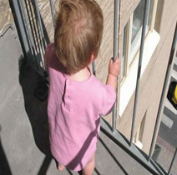 В помещении, где есть малыш, не оставляйте открытыми окна, в том числе окна с установленными москитными сетками.Не оставляйте одного малыша на балконе, в комнате, в автомобиле.В помещении, где есть малыш, не оставляйте открытыми окна, в том числе окна с установленными москитными сетками.Не оставляйте одного малыша на балконе, в комнате, в автомобиле.В помещении, где есть малыш, не оставляйте открытыми окна, в том числе окна с установленными москитными сетками.Не оставляйте одного малыша на балконе, в комнате, в автомобиле.В помещении, где есть малыш, не оставляйте открытыми окна, в том числе окна с установленными москитными сетками.Не оставляйте одного малыша на балконе, в комнате, в автомобиле.В помещении, где есть малыш, не оставляйте открытыми окна, в том числе окна с установленными москитными сетками.Не оставляйте одного малыша на балконе, в комнате, в автомобиле.В помещении, где есть малыш, не оставляйте открытыми окна, в том числе окна с установленными москитными сетками.Не оставляйте одного малыша на балконе, в комнате, в автомобиле.В помещении, где есть малыш, не оставляйте открытыми окна, в том числе окна с установленными москитными сетками.Не оставляйте одного малыша на балконе, в комнате, в автомобиле.Используйте фиксаторы для дверей, шкафов, окон, блокаторы острых углов.Используйте фиксаторы для дверей, шкафов, окон, блокаторы острых углов.Используйте фиксаторы для дверей, шкафов, окон, блокаторы острых углов.Используйте фиксаторы для дверей, шкафов, окон, блокаторы острых углов.Используйте фиксаторы для дверей, шкафов, окон, блокаторы острых углов.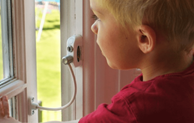 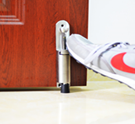 Соблюдайте инструкцию по установке и эксплуатации крупногабаритных предметов и при необходимости фиксируйте их стационарно, убирайте электропровода.Соблюдайте инструкцию по установке и эксплуатации крупногабаритных предметов и при необходимости фиксируйте их стационарно, убирайте электропровода.Соблюдайте инструкцию по установке и эксплуатации крупногабаритных предметов и при необходимости фиксируйте их стационарно, убирайте электропровода.Соблюдайте инструкцию по установке и эксплуатации крупногабаритных предметов и при необходимости фиксируйте их стационарно, убирайте электропровода.Соблюдайте инструкцию по установке и эксплуатации крупногабаритных предметов и при необходимости фиксируйте их стационарно, убирайте электропровода.Соблюдайте инструкцию по установке и эксплуатации крупногабаритных предметов и при необходимости фиксируйте их стационарно, убирайте электропровода.Соблюдайте инструкцию по установке и эксплуатации крупногабаритных предметов и при необходимости фиксируйте их стационарно, убирайте электропровода.Соблюдайте инструкцию по установке и эксплуатации крупногабаритных предметов и при необходимости фиксируйте их стационарно, убирайте электропровода.Соблюдайте инструкцию по установке и эксплуатации крупногабаритных предметов и при необходимости фиксируйте их стационарно, убирайте электропровода.Начиная с первых дней жизни ребёнка необходимо вакцинировать от управляемых инфекций, внесенных в национальный календарь профилактических прививок Российской Федерации. В родильном доме вводят вакцину против гепатита В и против туберкулёза. В течение первого года жизни ребёнку вводят, вакцины от коклюша, дифтерии, столбняка, полиомиелита, гемофильной, пневмококковой инфекций, от кори, краснухи, эпидемического паротита. Вакцинация необходима для защиты ребенка от опасных заболеваний!                                        Берегите детей!Начиная с первых дней жизни ребёнка необходимо вакцинировать от управляемых инфекций, внесенных в национальный календарь профилактических прививок Российской Федерации. В родильном доме вводят вакцину против гепатита В и против туберкулёза. В течение первого года жизни ребёнку вводят, вакцины от коклюша, дифтерии, столбняка, полиомиелита, гемофильной, пневмококковой инфекций, от кори, краснухи, эпидемического паротита. Вакцинация необходима для защиты ребенка от опасных заболеваний!                                        Берегите детей!Начиная с первых дней жизни ребёнка необходимо вакцинировать от управляемых инфекций, внесенных в национальный календарь профилактических прививок Российской Федерации. В родильном доме вводят вакцину против гепатита В и против туберкулёза. В течение первого года жизни ребёнку вводят, вакцины от коклюша, дифтерии, столбняка, полиомиелита, гемофильной, пневмококковой инфекций, от кори, краснухи, эпидемического паротита. Вакцинация необходима для защиты ребенка от опасных заболеваний!                                        Берегите детей!Начиная с первых дней жизни ребёнка необходимо вакцинировать от управляемых инфекций, внесенных в национальный календарь профилактических прививок Российской Федерации. В родильном доме вводят вакцину против гепатита В и против туберкулёза. В течение первого года жизни ребёнку вводят, вакцины от коклюша, дифтерии, столбняка, полиомиелита, гемофильной, пневмококковой инфекций, от кори, краснухи, эпидемического паротита. Вакцинация необходима для защиты ребенка от опасных заболеваний!                                        Берегите детей!Начиная с первых дней жизни ребёнка необходимо вакцинировать от управляемых инфекций, внесенных в национальный календарь профилактических прививок Российской Федерации. В родильном доме вводят вакцину против гепатита В и против туберкулёза. В течение первого года жизни ребёнку вводят, вакцины от коклюша, дифтерии, столбняка, полиомиелита, гемофильной, пневмококковой инфекций, от кори, краснухи, эпидемического паротита. Вакцинация необходима для защиты ребенка от опасных заболеваний!                                        Берегите детей!Начиная с первых дней жизни ребёнка необходимо вакцинировать от управляемых инфекций, внесенных в национальный календарь профилактических прививок Российской Федерации. В родильном доме вводят вакцину против гепатита В и против туберкулёза. В течение первого года жизни ребёнку вводят, вакцины от коклюша, дифтерии, столбняка, полиомиелита, гемофильной, пневмококковой инфекций, от кори, краснухи, эпидемического паротита. Вакцинация необходима для защиты ребенка от опасных заболеваний!                                        Берегите детей!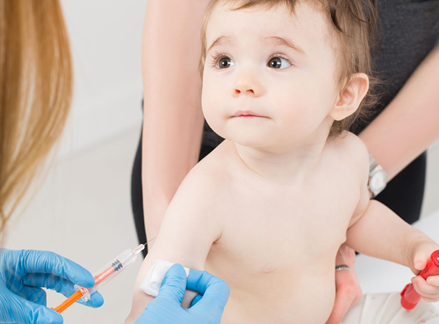 